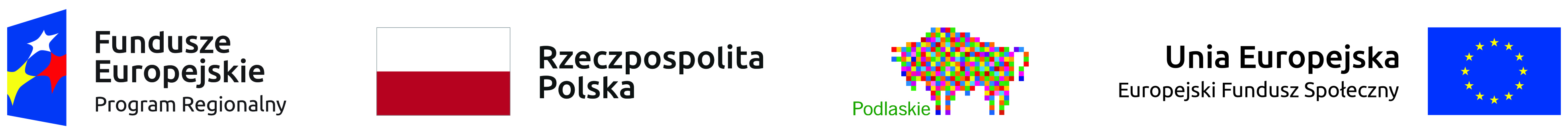 Gmina Turośń Kościelna realizuje projekt pn. „The sky is the limit” współfinansowany ze środków Europejskiego Funduszu Społecznego w ramach Regionalnego Programu Operacyjnego Województwa Podlaskiego na lata 2014-2020. Głównym celem projektu jest wyrównanie szans edukacyjnych uczniów poprzez wzrost jakości edukacji szkolnej na terenie Gminy Turośń Kościelna, przejawiającej się przez budowę postaw kreatywnych, podniesieniem kompetencji kluczowych, zapewnienie indywidualizacji wsparcia zgodnie z potrzebami rozwojowymi i edukacyjnymi oraz aktualizację i podniesienie kompetencji nauczycielek w zakresie wykorzystania TIK. W ramach projektu wsparciem zostaną objęci uczniowie Szkoły Podstawowej w Turośni Dolnej oraz Szkoły Podstawowej w Tołczach, którzy będą uczęszczać na dodatkowe zajęcia m.in. z matematyki, informatyki, języka angielskiego. Ponadto nauczyciele z ww. placówek odbędą szkolenie z zakresu wykorzystania TIK w edukacji szkolnej i cyberbezpieczeństwa.Wartość projektu: 126 326,75 złKwota dofinansowania: 113 690,75 złOkres realizacji: 01.09.2019 – 30.06.2020 r.